«Точка роста образовательного учреждения»29 августа 2019 года прошла муниципальная педагогическая конференция «Точка роста муниципальной системы образования».30 августа в МБОУ СОШ № 4 проведен педагогический совет, ставший логичным продолжением заявленной на педагогической конференции. 	Директор школы, Ситник О.В., поздравила педагогов с наступающим учебным годом. Представила  новых педагогов: учитель начальных классов, Беспамятных Е.Б., учитель математики, Гаряева С.И., педагог дополнительного образования, Хабибулин Е.Д.	Ольга Владимировна довела до педагогов информацию с муниципальной педагогической конференции.	С отчетами за 2018-2019 учебный год выступили  педагог-организатор ОБЖ, Пономарёва К.В.,  заместитель директора по ПР, Байда Т.С., заместители директора по УВР, Качур Е.А., Елагина Н.Н.	Подводя итоги работы, выступающие отметили высокие результаты воспитательной и профилактической работы. Проанализировав результаты Всероссийских и диагностических проверочных работ и результатов итоговой аттестации, выявили необходимость усиления работы по повышению качества образования. 	Приятной ноткой педагогического совета стало, несомненно то, что проведен он в совершенно новом кабинете  цифрового и гуманитарного профилей «Точка роста».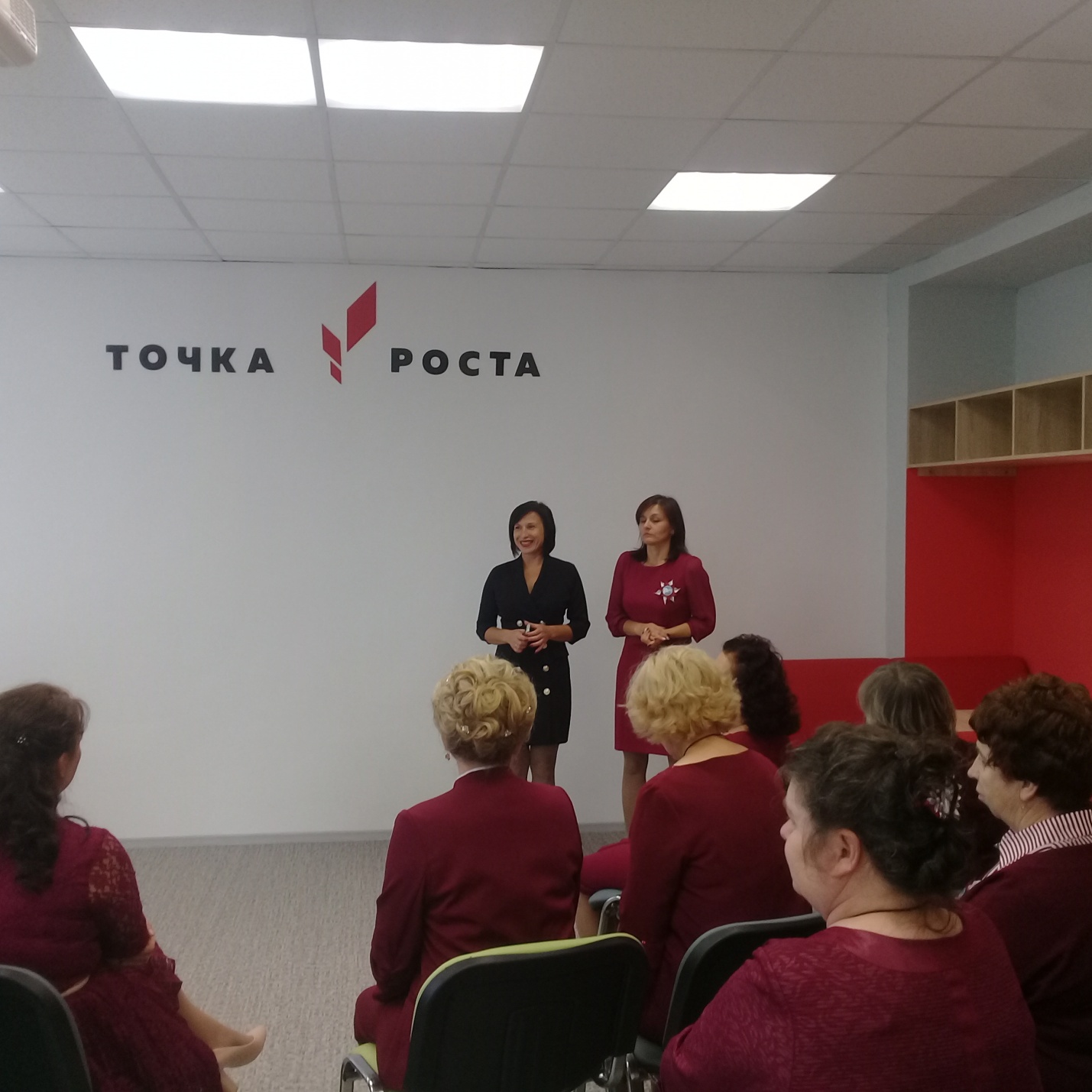 